                             PŘÍLOHA Č.2 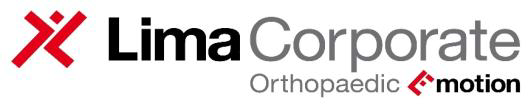 Pro nemocnici:	Semily   Lima CZ s.r.o.  Do Zahrádek I,  157/5,  155 21 Praha 5	dne:   3.1. 2022 místo:     Praha VÝPOČET OBRATOVÉHO BONUSU - VZOREC XXXXXXXXXXředitel společnosti Lima CZ s.r.o. Do Zahrádek I, 157/5 
155 21  Praha 5 Tel:  +420 222 720 011 Fax: +420 222 723 568 Mobil: XXXXXXXE-mail: fu@limacz.cz www.limacz.cz Dne: 16.3.2022Hodnota odebraného zboží za období 1.1.2022 - 31.12.2022 Hodnota odebraného zboží za období 1.1.2022 - 31.12.2022 Hodnota odebraného zboží za období 1.1.2022 - 31.12.2022 Výpočet bonusu pro jednotlivá čtvrtletí (vzorec) Výpočet bonusu pro jednotlivá čtvrtletí (vzorec) Výpočet bonusu pro jednotlivá čtvrtletí (vzorec) 1.čtvrtletí 2.čtvrtletí 3.čtvrtletí 4.čtvrtletí vysvětlivky W reálný obrat za celých rok W1,W2,W3 obrat za čtvrtletí 0,YY příslušná sleva dle tabulky 3,5 koeficient ročního obratu Q1,Q2,Q3,Q4 konečná sleva za čtvrtletí v Kč bez DPH 